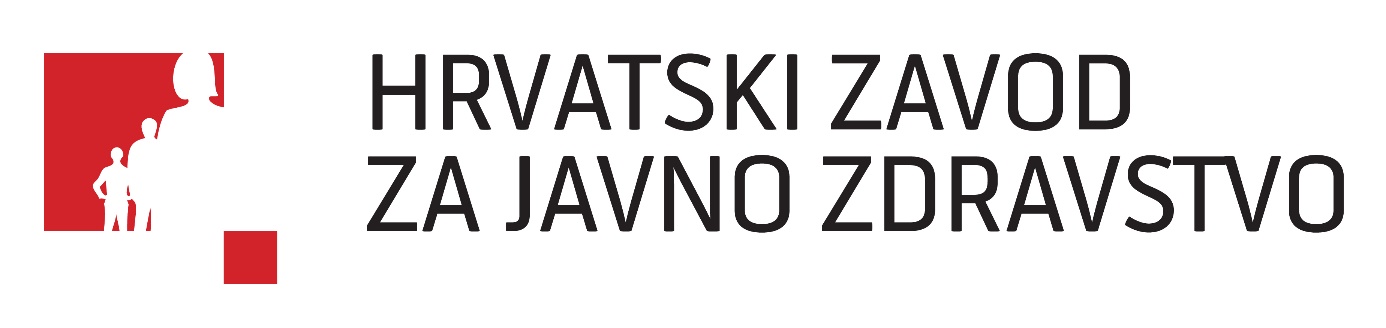 Služba za medicinu rada Hrvatskog zavoda za javno zdravstvoPRIMJENA MJERA ZAŠTITE OD IONIZIRAJUĆEG ZRAČENJAIZOBRAZBA ZA SPECIJALISTE MEDICINE RADAtečaj obnove znanja09. studenog 2019.Kongresna dvorana Hrvatskog zavoda za javno zdravstvoHrvatski zavod za javno zdravstvoRockefellerova 7, 10000 Zagreb             P R O G R A MSUBOTA, 09. studenog 2019.8:15-8:30     Registracija polaznika8:30-10:00     Dario Posedel, ing. fizike                        Ionizirajućeg zračenja- novosti, primjeri iz prakse                        Dozimetri, dozimetrijski nadzor i vođenje evidencija 10:00-10:20    Pauza za kavu  10:20- 11:20   Sanela Paskaš Dlugoš, dipl.ing.stroj. – HZJZ                         Zakonski propisi iz područja zaštite od                         ionizirajućeg zračenja12.20-13.05     Tamara Radošević dr.med., spec.medicine rada i sporta - HZJZ                          Radijacijska bolest                          Prva pomoć u slučaju nezgode13:05-13:50    Pauza za ručak i kavu13:50 -15.30    prim.dr.sc. Marija Bubaš spec.medicine rada i sporta - HZJZZdravstveni nadzor izloženih radnika i osoba koje se obrazuju za rad s izvorima ionizirajućeg zračenja                            Opasnosti od izlaganja ionizirajućem zračenju                             Profesionalne bolesti izazvane ionizirajućim zračenjem15:30-16:30      Zaključne teme, završno ispitivanje, vrednovanje tečaja, podjela potvrdnica